NILAI DAKWAH DALAM SYAIR KESENIAN HADRAH AHBABUAL-RASUL PESANTREN AL-QADIRIAH KOTA KENDARI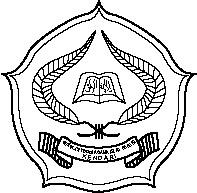 Skripsi Diajukan Untuk Memenuhi Salah Syarat Mencapai Gelar Sarjana Sosial IslamPada Program Studi Komunikasi Penyiaran IslamOleh:EKO PRATAMA MUSLIMNIM : 11030101005FAKULTAS USHULUDDIN, ADAB DAN DAKWAHINSTITUT AGAMA ISLAM NEGERI (IAIN)KENDARI2015PERNYATAAN KEASLIAN SKRIPSI	Dengan penuh kesadaran, peneliti yang bertanda tangan di bawah ini menyatakan bahwa skripsi ini benar-benar adalah hasil karya peneliti sendiri dan jika kemudian hari terbukti bahwa merupakan duplikat, tiruan, plagiat atau dibuat orang lain, maka skripsi dan gelar yang diperoleh batal demi hukum.Kendari, 20 Safar 1437 H	   03 Desember 2015Peneliti,Eko Pratama MuslimNIM: 11030101005PERSETUJUAN PEMBIMBING	Pembimbing penulisan skripsi saudara Eko Pratama Muslim, NIM : 11030101005 mahasiswa Program Studi Komunikasi Penyiaran Islam, Jurusan Dakwah, Fakultas Ushuluddin, Adab dan Dakwah IAIN Kendari, setelah dengan seksama meneliti dan mengoleksi skripsi yang bersangkutan dengan judul “Nilai Dakwah Dalam Syair Kesenian Hadrah Ahbabu Ar-Rasul Pesantren Al-Qadiriyah Kota Kendari” memandang bahwa skripsi tersebut telah memenuhi syarat-syarat ilmiah dan dapat disetujui untuk diajukan ke ujian skripsi.	Demikian persetujuan ini diberikan untuk proses selanjutnya.Kendari, 20 Safar 1437 H	   							   03 Desember 2015Pembimbing I					Pembimbing IIDrs. Samsu, MPd					Aminudin, S.Ag, M.ANIP: 196201051993031002				NIP : 197110202007011028 DEPARTEMEN AGAMAINSTITUT  AGAMA ISLAM NEGERI (IAIN) KENDARI FAKULTAS USHULUDIN ADAB DAN DAKWAHJURUSAN DAKWAH DAN KOMUNIKASI ISLAMJln. Sultan Qaimuddin No. 17 Kendari Telp. (0401) 393710 Fax. 393711PENGESAHAN SKRIPSISkripsi berjudul “Nilai Dakwah Dalam Syair Kesenian Hadrah Ahbabu Ar-Rasul Pesantren Al-Qadiriah Kota Kendari” yang ditulis oleh saudara Eko Pratama Muslim, NIM: 11030101005 Mahasiswa Program Studi Komunikasi Penyiaran Islam (KPI), Jurusan Dakwah dan Komunikasi Islam, Fakultas Ushuludin, Adab dan Dakwah, IAIN Kendari, telah diuji dan dipertahankan dalam Ujian Skripsi yang diselenggarakan pada hari Jum’at, 13 November 2015, dan dinyatakan dapat diterima.  Kendari, 20 Safar 1437 H	   	      03 Desember 2015DEWAN PENGUJIKetua		: Drs. Samsu, M.Pd			(...........................................)Anggota	: Aminudin, S.Ag, M.A		(...........................................)		  Akhmad Sukardi, S.Ag, M.Sos.I	(...........................................)		  Nasri Akib, S.Ag, M.Pd.I		(...........................................)		  Nurdin, S.Ag, M.Pd			(...........................................)Mengetahui,Dekan,Akhmad Sukardi, S.Ag, M.Sos.INIP : 197212042000031001KATA PENGANTARﺒﺳﻢ ﺍﻟﻟﻪ ﺍﻟﺮ ﺤﻤﻦ ﺍﻟﺮ ﺤﻴﻢﺍﻟﺤﻤﺪ ﻟﻟﻪ ﺮﺐ ﺍﻟﻌﻟﻤﻴﻦ ﻭ ﺍﻟﺼﻼﺓ ﻭﺍﻟﺴﻼﻢ ﻋﻟﻰ ﺃﺷﺮ ﻒ ﺍﻷﻨﺒﻴﺍﺀ ﻮ ﺍﻟﻣﺮ ﺳﻟﻴﻥ ﻮ ﻋﻟﻰ ﺁﻟﻪ ﻮ ﺁﺻﺤﺎﺑﻪ ﺃﺠﻣﻌﻴﻥ. ﺃﻣﺎ ﺑﻌﺩSegala puji bagi Allah SWT sang pemilik dari segala ilmu, serta mengaruniakan kepada kita hati yang sangat cinta kepada ilmu, dan memudahkan kita memahaminya, mengamalkannya, dan menyampaikannya. Peneliti menyadari bahwa penyelesaian skripsi ini terdapat banyak permasalahan yang dihadapi namun atas bimbingan, Drs. Samsu, M.Pd dan Aminudin, S.Ag, M.A, skripsi ini terselesaikan. Peneliti juga menyadari bahwa di dalam penyusunan skripsi ini masih jauh dari kesempurnaan, olehnya itu segala kritik dan saran sangat penulis harapkan guna penyempurnaan skripsi ini. Selaku insan yang menyadari kelemahan menghargai jasa dan budi dari orang lain, tentu penulis lewat tulisan ini hanya mampu menyampaikan terimah kasih dan penghargaan yang tak terhingga kepada:Ibunda tercinta Sitti Sukhraeni, S.Ag, M.A yang telah banyak  memberikan sesuatu yang tidak mampu terbalaskan baik secara moril maupun materil, curahan kasih sayang, serta do’a restu tulus sejak penulis dalam kandungan hingga dewasa yang tak pernah putus-putusnya memberikan perhatian terbaik kepada anak laki-lakinya ini. serta telah mendidik anaknya dengan baik tanpa bantuan seorang ayah.Dr. H. Nur Alim, M.Pd, Selaku Rektor IAIN Kendari dan para pejabat struktural dan fungsional, dosen dan segenap karyawan yang telah membantu kelancaran penulisan Skripsi ini. Drs. Amri, M.Th.I, selaku Dekan Fakultas Ushuluddin, Adab dan Dakwah (FUAD) dan seluruh jajaranya.Mansur, S.Ag, M.Pd, selaku Ketua Jurusan Dakwah Fakultas Ushuluddin, Adab dan Dakwah (FUAD).Raehang, S.Ag, M.Pd.I, selaku Kepala Unit Perpustakaan yang selalu memberikan arahan dalam proses penelitian.Dosen-dosen dan Staf Fakultas Ushuluddin, Adab dan Dakwah (FUAD), yang selalu memberikan dukungan serta arahan dan ilmu yang bermanfaat.Kepada Saudara (i) dalam organisasi Unit Kegiatan Mahasiswa Seni IAIN Kendari yang selalu memberi semangat ditengah kebosanan yang kadang menghampiri dan selalu memberi warna keceriaan.Kepada rekan-rekan mahasiswa (i) Fakultas Ushuluddin Adab dan Dakwah terkhusus di Prodi Komunikasi dan Penyiaran Islam Angkatan 2011 salam semangat bagi kalian semua.Kepada bapak KH. H. Mulyan Efendi, SH Pimpinan Pondok Pesantren Al-Qadiriah Kota Kendari dan seluruh personil grup hadrah Ahbabu Ar-Rasul terkhusus kepada kakanda Ust. Muh. Mulvi Ilman, S.Pd.I dan kakanda Ust. Muammar, S.HI, kata terima kasih saya sampaikan karena telah menerima peneliti dengan sangat baik sehingga proses penelitian ini berjalan dengan baik.Kepada semua pihak yang tidak dapat penulis sebutkan satu per satu yang  turut memberikan andil penting dalam penyelesaian penelitian ini.Semoga Allah SWT berkenan memberikan pahala yang sepadan atas segala amal bakti yang telah diberikan pada peneliti. Akhirnya dengan segala kerendahan hati peneliti mengaharapkan segala kritikan yang sifatnya membangun dari semua pembaca demi kesempurnaan skripsi.Alhamdulillah, semoga Allah SWT memberikan rahmat dan kekuatan lahir-bathin kepada kita semua. AminKendari, 20 Safar 1437 H	   03 Desember 2015Peneliti,Eko Pratama MuslimNIM: 11030101005ABSTRAKNama: Eko Pratama Muslim, NIM : 11030101005, “Nilai Dakwah Dalam Syair Kesenian Hadrah Ahbabu Ar-Rasul Pesantren Al-Qadiriah Kota Kendari”, di Bimbing Oleh Drs. Samsu, M.Pd dan Aminudin, S.Ag, M.A	Permasalahan penelitian ini adalah; a. Bagaimanakah deskripsi syair-syair kesenian Hadrah Ahbabu Ar-Rasul Pesantren Al-Qadiriah Kota Kendari?, b. Bagaimanakah nilai dakwah yang terdapat dalam syair-syair kesenian Hadrah Ahbabu Ar-Rasul Pesantren Al-Qadiriah Kota Kendari?, c. Bagaimanakah respon masyarakat terhadap kesenian Hadrah Ahbabu Ar-Rasul Pesantren Al-Qadiriah Kota Kendari ?. Adapun tujuan : a. Untuk mendeskripsikan kesenian Hadrah Ahbabu Rasul Pesantren Al-Qadiriah Kota Kendari, b. Untuk mengetahui nilai-nilai dakwah yang terdapat dalam syair-syair kesenian Hadrah Ahbabu Ar-Rasul Pesantren Al-Qadiriah Kota Kendari, c. Untuk mengetahui respon atau tanggapan masyarakat terkait nilai dakwah yang disampaikan oleh Kesenian Hadrah Ahbabu Ar-Rasul Pesantren Al-Qadiriah Kota Kendari.	Penelitian ini adalah penelitian kualitatif deskriptif dengan teknik mengambil data penelitian jenis observasi, wawancara, dan studi dokumentasi. Teknik analisis data yang digunakan ditempuh dengan, yaitu ; reduksi, display, dan verifikasi. Pengecekan keabsahan data dilakukan dengan triangulasi sumber, triangulasi teknik/metode dan triangulasi waktu.Hasil penelitian menemukan bahwa ; a. Hadrah Ahbabu Ar-Rasul melantunkan syair-syair yang berbahasa arab, serta mengarah kepada shalawat terhadap Rasul Allah (Nabi Muhammad SAW); b. Pesan dakwah yang lantunkan oleh grup hadrah Ahbabu Ar-Rasul antara lain; 1. Rasulullah SAW pemberi syafa’at, 2. Rasulullah SAW memiliki akhlak yang mulia, 3. Rasulullah SAW membawa peringatan; c. Respon masyarakat sangat mendukung adanya metode berdakwah dengan grup Hadrah, karena begitu banyak hal positif yang bisa diperoleh dari pendengarnya melalui seni musik Hadrah, terutama hal-hal yang berkaitan dengan agama Islam, serta mengajak  pendengarnya untuk bershalawat kepada Rasulullah SAW, memuji kebesaran baginda Rasulullah, memuji-muji beliau dengan keindahan akhlak-Nya, kesempurnaan ma’rifat-Nya.